21 April 2017Dear With the change to linear exams and no coursework in science, parents and carers are often asking me what they can do to support their son’s progress and attainment in science.   We feel strongly that one of the most effective and low cost solutions is to purchase a revision guide specific to the exam board and qualification «Forename» is studying for. To keep the costs low we are offering the CGP revision guide at a cost of £5.50, this is a school reduction compared to the shop price of £9.95.  These revision guides are tailored both to the ability and exam board «Forename» will be examined by in Year 11.  With a move from modular science exams where students have had the ability to retake individual units, to a linear system where this is not possible, these exams are more important than ever.In my experience students that have purchased these revision guides often perform better and the guide is a useful tool to direct revision at home.  Revision websites do have their use, however they are often generic GCSE revision material and either contain information that is not relevant or are missing key information.Please indicate below whether you are happy for the sum of £5.50 to be deducted from your son’s activity account, or whether you are enclosing a cheque for the same amount, made payable to Brymore Academy.  Please return reply slips by 27th May so that they can be ordered and distributed to students.Thank you for supporting your son's progress in science.Yours sincerely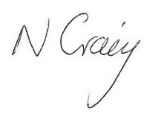 Nicholas CraigHead of ScienceScience Revision Guide – Year 9                                                Parent/Carer Name:________________I am happy for the cost of the revision guide (£5.50) to be taken out of my sons activity account  I have enclosed a cheque for the value of £5.50 to purchase a revision guideSigned:___________________________